                                                                                                           «УТВЕРЖДАЮ»                                                                                                            директор школы № 5                                                                                                             _________________                                                                                                             В.И. Стенгач                                                                                                            приказ  №____                                                                                                           от «___»___________2020 г.РАБОЧАЯ ПРОГРАММАУЧЕБНОГО КУРСА__Литературное чтение_______________________________________ИЗУЧАЕМОГО НА      базовом  уровне____________________________________________КЛАСС_____________4А_______________________________________________________Ф.И.О.учителя_______Кривова Т.В.______________________________________________Рассмотрено на заседании педагогического совета № 1от 31.08.2020 г                                           2020 год                            Рабочая учебная программа по литературному чтению 4 классУМК  «Перспективная начальная школа»Пояснительная запискаРабочая программа по литературному чтению  составлена на основании следующих нормативно-правовых документов:Федерального государственного образовательного стандарта начального общего образования(утв. приказом Министерства образования и науки РФ от 6 октября 2009 г. N 373) Приказа Минобрнауки РФ от 26.11.2010 № 1241 «О внесении изменений в ФГОС начального общего образования, утвержденного приказом Министерства образования и науки от 06.10.2009 № 373 »Федерального закона Российской Федерации от 29 декабря 2012 г. N 273-ФЗ "Об образовании в Российской Федерации" Санитарно - эпидемиалогических требований к условиям и организации обучения в общеобразовательных учреждениях (утверждены постановлением Главного государственного санитарного врача от 29.12.2010 № 189)Примерной  программы начального общего образования по литературному чтению  УМК «Перспективная начальная школа» Н. А. Чураковой. МБОУ  СОШ №5 г.Дубны  Московской  области.Учебного базисного  плана  МБОУ  СОШ №5 г.Дубны  Московской  области.Логика изложения и содержание авторской программы полностью соответствуют требованиям Федерального компонента государственного стандарта начального образования, поэтому в программу не внесено изменений, при этом учтено, что учебные темы, которые не входят в обязательный минимум содержания основных образовательных программ, отнесены к элементам дополнительного содержания..Для реализации программного содержания используются:Чуракова Н.А.﻿ Литературное чтение. 4 класс: Учебник﻿ в﻿ 2 ч.— М: Академкнига/Учебник. 2013г.МалаховскаяО.В.﻿ Литературное чтение. 4 класс:﻿ Хрестоматия. Под ред.﻿Чураковой﻿ Н.А. — М.:﻿Академкнига/Учебник 2013-2015гг.Малаховская О.В., Чуракова Н.А.﻿﻿ Литературное чтение. 4 класс: Тетради для самостоятельной работы №1 и№2. — М.:﻿Академкнига/ Учебник.Содержание курса направлено на достижение следующих целей:-   овладение осознанным, правильным, беглым и выразительным чтением как базовым навыком в системе образования младших школьников; формирование читательского кругозора и приобретение опыта самостоятельной читательской деятельности; совершенствование всех видов речевой деятельности;-  приобретения умения работать с разными видами информации;-  развитие художественно-творческих и познавательных способностей, эмоциональной отзывчивости при чтении художественных произведений, формирование эстетического отношения к искусству слова; овладение первоначальными навыками работы с учебными и научно-познавательными текстами;-   воспитание интереса к чтению и книге; обогащение нравственного опыта младших школьников, формирование представлений о добре и зле; развитие нравственных чувств, уважения к культуре народов многонациональной России и других стран.                                             Задачи курсаОсвоение общекультурных навыков чтения и понимания текста; воспитание интереса к чтению и книге.Овладение речевой, письменной и коммуникативной культурой.Формирование нравственного сознания и эстетического вкуса младшего школьника; понимание духовной сущности произведений. Воспитание эстетического отношения к действительности, отраженной в художественной литературе.Общая характеристика учебного предметаПрограмма 4 класса рассчитана на 102 часа. Литературное чтение является одним из тех базовых предметов начальной школы, общекультурное и метапредметное значение которого выходит за рамки предметной области. Во-первых, эта предметная область, как никакая другая, способствует формированию позитивного и целостного мировосприятия младших школьников, а также отвечает за воспитание нравственного, ответственного сознания. Во-вторых, средствами этого предмета формируется функциональная грамотность школьника и достигается результативность обучения в целом. Освоение умений чтения и понимания текста, формирование всех видов речевой деятельности, овладение элементами коммуникативной культуры и, наконец, приобретение опыта самостоятельной читательской деятельности — вот круг тех метапредметных задач, которые целенаправленно и системно решаются в рамках данной предметной области. именно чтение лежит в основе всех видов работы с информацией, начиная с ее поиска в рамках одного текста или в разных источниках, и заканчивая ее интерпретацией и преобразованием. Описание места курса «Литературное чтение» в учебном планеСогласно базисному учебному плану общеобразовательных учреждений РФ всего на изучение предмета в начальной школе выделяется 523 часа, из них в 1 классе 132 часа (4 ч в неделю, 33 учебные недели); во 2 и 3 классе- 136 часов (4 ч в неделю, 34 учебные недели). В 4 классе  102 ч (3 ч в неделю, 34 учебные недели).В соответствии с Федеральным базисным учебным планом и примерной программой по литературному чтению изучению предмета «Литературное чтение» в 4 классе определено следующее распределение часов:  количество часов в год - 102 количество часов в I четверти – 27  количество часов во II четверти - 24 количество часов в III четверти - 27 количество часов в IV четверти – 24Планируемые  результаты освоения курса «Литературное чтение»В результате обучения в начальной школе будет обеспечена готовность школьников к получению дальнейшего образования в основной школе и достигнут необходимый уровень их культурного и литературного развития. Личностными результатами обучения в начальной школе являются: осознание значимости чтения для своего дальнейшего развития и успешного обучения, формирование потребности в систематическом чтении как средстве познания мира и самого себя, знакомство с культурно – историческим наследием восприятие литературного произведения как особого вида искусства, высказывания своей точки зрения и уважение мнения собеседника. Метапредметнымирезультатами обучения в начальной школе являются: освоение приемов поиска нужной информации, овладение основами коммуникативной деятельности.Основная метапредметная цель, реализуемая средствами литературного чтения, связана с формированием грамотного читателя, который с течением времени сможет самостоятельно выбирать книги и пользоваться библиотекой, и ориентируясь на собственные предпочтения, и в зависимости от поставленной учебной задачи, а также сможет использовать свою читательскую деятельность как средство самообразования. В результате обучения  будет обеспечена готовность школьников к получению дальнейшего образования восновной школе и  достигнут необходимый уровень их общекультурного и литературного развития. Выпускник:• сможет работать с текстом: выделять нужную информацию и использовать ее в разных учебных целях; ориентироваться в книге и работать сразу с несколькими источниками информации; пользоваться словарями, периодическими изданиями и фондом школьной библиотеки;• накопит опыт понимания того, что литература — это искусство слова, один из видов искусства (наряду с другими видами) и явление художественной культуры;• овладеет элементарным инструментарием анализа и оценки произведений литературы: определением их эстетической ценности и выявлением их нравственного смысла.• получит возможность осознать значение литературного чтения в формировании собственной культуры и мировосприятия, спрофилировать свою нравственно-этическую ориентацию (накопив в ходе анализа произведений и их обсуждения опыт моральных оценок и нравственного выбора);Предметные  результаты освоения учебной программы по курсу «Литературное чтение» к концу 4-го года обученияРаздел «Виды речевой и читательской деятельности» Аудирование, чтение вслух и про себя, работа с разными видами текста, библиографическая культура, работа с текстом художественного произведения, культура речевого общения. Выпускник научится: • читать про себя в процессе первичного ознакомительного чтения, выборочного чтения и повторного изучающего чтения; • грамотно писать письма и отвечать на полученные письма в процессе предметной переписки с научным клубом младшего школьника «Ключ и заря»; • определять главную тему и мысль произведения; делить тест на смысловые части, составлять план текста и использовать его для пересказа; пересказывать текст кратко и подробно; • представлять содержание основных литературных произведений, изученных в классе, указывать их авторов и названия; • перечислять названия 2-3 детских журналов и пересказывать их основное содержание (на уровне рубрик); • характеризовать героев произведений; сравнивать характеры одного и разных произведений; выявлять авторское отношение к герою; • обосновывать свое высказывание о литературном произведении или герое, подтверждать его фрагментами или отдельными строчками из произведения; • читать наизусть (по выбору) стихотворные произведения или отрывки из них, спокойно воспринимать замечания и критику одноклассников по поводу своей манеры чтения; • ориентироваться в книге по  ее элементам (автор, название, титульный лист, страница «Содержание» или «Оглавление», аннотация, иллюстрации); • составлять тематический, жанровый и монографический сборники произведений; составлять аннотацию на отдельное произведение и на сборники произведений; • делать самостоятельный выбор книг в библиотеке с целью решения разных задач (чтение согласно рекомендованному списку; подготовка устного сообщения на определенную тему); • высказывать оценочные суждения о героях прочитанных произведений и тактично воспринимать мнения одноклассников; • самостоятельно работать с разными источниками информации (включая словари и справочники разного направления). Раздел «Литературоведческая пропедевтика» Различение типов рифм, различение жанровых особенностей произведений народного творчества и авторской литературы, узнавание в текстах литературных приемов (сравнение, олицетворение, звукопись, гипербола, контраст) и понимание причин их использования. Выпускник научится: • представлять основной вектор движения художественной культуры: от народного творчества к авторским формам; • отличать народные произведения от авторских; • находить и различать средства художественной выразительности в авторской литературе (приемы: сравнение, олицетворение, гипербола (преувеличение), звукопись, контраст, повтор, разные типы рифмы). Выпускник в процессе самостоятельной, парной, групповой и коллективной работы получит возможность научиться: • отслеживать особенности мифологического восприятия мира в сказках народов мира, в старославянских легендах и русских народных сказках; • отслеживать проникновение фабульных элементов истории (в виде примет конкретно-исторического времени, исторических и географических названий) в жанры устного народного творчества – волшебной сказки и былины; • представлять жизнь жанров фольклора во времени (эволюция жанра волшебной сказки; сохранение жанровых особенностей гимна); • обнаруживать связь смысла стихотворения с избранной поэтом стихотворной формой (на примере классической и современной поэзии); • понимать роль творческой биографии писателя (поэта, художника) в создании художественного произведения; • понимать, что произведения, принадлежащие к разным видам искусства могут сравниваться не только на основе их тематического сходства, но и на основе сходства или различия мировосприятия их авторов (выраженных в произведении мыслей и переживаний). Раздел «Элементы творческой деятельности учащихся» Чтение по ролям, устное словесное рисование, работа с репродукциями, создание собственных текстов. Выпускник в процессе самостоятельной, парной, групповой и коллективной работы получат возможность научиться: • читать вслух стихотворный и прозаический тексты на основе восприятия и передачи их художественных особенностей, выражения собственного отношения и в соответствии с выработанными критериями выразительного чтения; • обсуждать с одноклассниками литературные, живописные и музыкальные произведения с точки зрения выраженных в них мыслей, чувств и переживаний; • устно и письменно (в форме высказываний или коротких сочинений) делиться своими личными впечатлениями и наблюдениями, возникшими в ходе обсуждения литературных текстов, музыкальных и живописных произведений. Ожидаемые результаты формирования УУД к концу 4-го года обученияВ области предметных общих учебных действий выпускник научится: • ориентироваться в книге по названию, оглавлению, отличать сборник произведений от авторской книги; • самостоятельно и целенаправленно осуществлять выбор книги в библиотеке по заданной тематике, по собственному желанию; • составлять краткую аннотацию (автор, название, тема книги, рекомендации к чтению) на литературное произведение по заданному образцу; • пользоваться алфавитным каталогом, самостоятельно пользоваться соответствующими возрасту словарями и справочной литературой. • сравнивать, сопоставлять художественные произведения разных жанров, выделяя два – три существенных признака (отличать прозаический текст от стихотворного; распознавать особенности построения фольклорных форм: сказки, загадки, пословицы). • читать по ролям литературное произведение; • создавать текст на основе интерпретации художественного произведения, репродукций картин художников, по серии иллюстраций к произведению или на основе личного опыта; • реконструировать текст, используя различные способы работы с «деформированным» текстом: восстанавливать последовательность событий, причинно-следственные связи. Выпускник в процессе самостоятельной, парной, групповой и коллективной работы получит возможность научиться: • ориентироваться в мире детской литературы на основе знакомства с выдающимися произведениями классической и современной отечественной и зарубежной литературы; • определять предпочтительный круг чтения, исходя из собственных интересов и познавательных потребностей; • писать отзыв о прочитанной книге; • работать с тематическим каталогом; • работать с детской периодикой. • сравнивать, сопоставлять различные виды текстов, используя ряд литературоведческих понятий (фольклорная и авторская литература, структура текста, герой, автор) и средств художественной выразительности (сравнение, олицетворение, метафора, эпитет1); • создавать прозаический или поэтический текст по аналогии на основе авторского текста, используя средства художественной выразительности (в том числе из текста). • творчески пересказывать текст (от лица героя, от автора), дополнять текст; • создавать иллюстрации по содержанию произведения; • работать в группе, создавая инсценировки по произведению, сценарии, проекты; • создавать собственный текст (повествование–по аналогии, рассуждение – развернутый ответ на вопрос; описание – характеристика героя). В области познавательных общих учебных действий выпускник научится: • свободно работать с текстом: уметь выделять информацию, заданную аспектом рассмотрения, и удерживать заявленный аспект; уметь быстро менять аспект рассмотрения; • свободно ориентироваться в текущей учебной книге и в других книгах комплекта; в корпусе учебных словарей, в периодических изданиях, в фонде школьной библиотеки: уметь находить нужную информацию и использовать еѐ в разных учебных целях; свободно работать с разными источниками информации (представленными в текстовой форме, в виде произведений изобразительного и музыкального искусства). В области коммуникативных учебных действий выпускник научится: В рамках коммуникации как сотрудничества: • разным формам учебной кооперации (работа вдвоем, в малой группе, в большой группе) и разным социальным ролям (ведущего и исполнителя). В рамках коммуникации как взаимодействия: • понимать основание разницы между заявленными точками зрения, позициями и уметь мотивированно и корректно присоединяться к одной из них или аргументировано высказывать свою собственную точку зрения; • уметь корректно критиковать альтернативную позицию. В области регулятивных учебных действий выпускник научится: • осуществлять самоконтроль и контроль за ходом выполнения работы и полученного результата. В области личностных учебных действий выпускник получит возможность научится: • осознавать значение литературного чтения в формировании собственной культуры и мировосприятия; • профилировать свою нравственно-этическую ориентацию (накопив в ходе анализа произведений и общения по их поводу опыт моральных оценок и нравственного выбораТематический план   по литературному чтению 4 классАвторы: Н. А. Чуракова, О.В. МалаховскаяУМК  «Перспективная начальная школа»   102 часа.Содержание тем учебного курсаПостигаем законы волшебной сказки: отыскиваем в ней отражение древних представлений о мире Формирование общего представления о «мифе» как способе жизни человека в древности, помогающем установить отношения человека с миром природы. Представления о Мировом дереве как о связи между миром человека и волшебными мирами; представления о тотемных животных и тотемных растениях как о прародителях человека.Волшебная сказка. Отражение древних (мифологических) представлений о мире. Герой волшебной сказки. Представление о волшебном мире, волшебном помощнике и волшебных предметах, волшебных числах и словах. Особенности сюжета (нарушение социального (природного) порядка как причина выхода героя из дома; дорога к цели, пролегающая через волшебный мир; испытания, помощь волшебного помощника, победа над волшебным миром как восстановление социального (природного) порядка и справедливости).Отслеживание особенностей мифологического восприятия мира в сказках народов мира, в старославянских легендах и русских народных сказках.Былина как эпический жанр (историческое повествование). Характеристика эпического (исторического) героя (победитель в борьбе с природными силами; защитник границ княжества и отечества; человек, прославляющий своими деяниями — торговлей или ратными подвигами — свое отечество).Проникновение фабульных элементов истории (в виде примет конкретно-исторического времени, исторических и географических названий) в жанры устного народного творчества: волшебной сказки («Морской царь и Василиса Премудрая») и былины («Садко»).Знакомимся с повествованиями, основанными на фольклоре. Обнаруживаем в былине интерес к истории, а авторской сказке- интерес к миру чувствАвторская сказка.Сохранение структурных (жанровых и сюжетных) связей с народной сказкой и обретение нового смысла. Развитие сказочной «этики»: от победы с помощью магической силы — к торжеству ума, смекалки (в народной сказке); к осознанию ценности нравственного совершенства и силы любви (в авторской сказке).Жизнь жанров фольклора во времениВзаимоотношения обрядов и праздников.Жизнь древнего жанра гимна во времени (античный гимн «Природе» и «Гимн России»): жанровое и лексическое сходство.Народная и авторская сказка.Учимся у поэтов и художников видеть красоту природы и красоту человека. Сказочная повесть.С. Лагерлёф «Чудесное путешествие Нильса с дикими гусями».Жанровые особенности, роднящие сказочную повесть с жанром рассказа: наличие нескольких сюжетных линий, многообразие событий, протяженность действия во времени, реальность переживаний героя.Жанровые особенности, роднящие сказочную повесть с жанром сказки: сосуществование реального и волшебного мира, превращения, подвиги героя и выполнение им трудных заданий, волшебные числа и волшебные слова.Герой сказочной повести: проявление характера в поступках и речи, развитие характера во времени. Перенесение победы над волшебным миром в область нравственного смысла: не знание волшебного заклинания, а преодоление собственных недостатков, воспитание в себе нравственных принципов помогают Нильсу вернуть себе человеческий облик.Особенности поэзии.Выражение внутреннего мира автора посредством изображения окружающего мира. Разница картин мира, создаваемых поэтами. Общее представление об образе поэта через его творчество.Формирование представления о разнообразии выразительных средств авторской поэзии: использование приемов олицетворения, сравнения, антитезы (контраста); лексического и композиционного повтора.Общее представление о связи смысла стихотворения с избранной поэтом стихотворной формой (на примере классической и современной поэзии, знакомство с онегинской строфой).Всматриваемся в лица наших сверстников, живущих задолго до нас. Рассказ.Дальнейшие наблюдения за особенностями жанра рассказа:а)  событие в рассказе — яркий случай, раскрывающий характер героя;б)сложность характера героя и развитие его во времени;в) драматизм рассказа (А. Чехов «Ванька», Л. Андреев «Петька на даче», Л. Улицкая «Бумажная победа»);г)формирование первичных представлений о художественной правде как о правде мира чувств, которая может существовать в контексте вымысла и воображения;д)выразительность художественного языка.Пытаемся понять, как на нас воздействует красота.Биография автора художественного произведения. Начальные представления о творческой биографии писателя (поэта, художника):роль конкретных жизненных впечатлений и наблюдений в создании художественного произведения;участие воображения и фантазии в создании произведений;диалоги с современным московским детским писателем и современными художниками (авторами иллюстраций к учебнику); детские вопросы к авторам и ответы на них.Обнаруживаем, что у искусства есть своя особенная, правда. Литература в контексте художественной культуры.Связьпроизведений литературы с произведениями других видов искусства: с живописными и музыкальными произведениями.Дальнейшее формирование культуры сравнительного анализа произведений, принадлежащих к разным видам искусства: произведения сравниваются не на основе их тематического сходства, а на основе сходства или различия мировосприятия их авторов (выраженных в произведении мыслей и переживаний).Убеждаемся, что без прошлого у людей нет будущего. Задумываемся над тем, что такое  отечество. Библиографическая культура.Дальнейшее формирование умений ориентироваться в книге по ее элементам («Содержание» и «Оглавление» книги, титульный лист, аннотация, сведения о художниках-иллюстраторах книги). Формирование умений составлять аннотацию на отдельное произведение и сборник произведений. Представление о собрании сочинений. Использование толкового и этимологического учебных словарей для уточнения значений и происхождения слов, встречающихся на страницах литературных произведений. Представление о библиографическом словаре (без использования термина). Использование биографических сведений об авторе для составления небольшого сообщения о творчестве писателя или поэта.Формирование умений выбирать книги в библиотеке на основе рекомендованного списка.Человек в мире культуры. Его прошлое, настоящее и будущее. Умения и навыки чтения и говорения.Совершенствование навыков выразительного и осмысленного чтения. Дальнейшее развитие навыков свободного владения устной и письменной речью.Формирование культуры предметного общения:умений целенаправленного доказательного высказывания с привлечением текста произведения;способности критично относиться к результатам собственного творчества;способности тактично оценивать результаты творчества одноклассников. «Круг чтения»Устное народное творчествоМифологические сюжеты Древней Греции, древних славян.Русские народные волшебные сказки: «Сивка-Бурка», «Крошечка-Хаврошечка», «Морозко»*, «Морской царь и Василиса Премудрая», «Иван-царевич и серый волк»*, «Финист - ясный сокол»*.Зарубежная волшебная сказка: «Алтын-сака — золотая бабка».Былины:а) киевского цикла: «Илья Муромец и Святогор»*, «Илья Муромец и Соловей-разбойник»;б) новгородского цикла: «Садко». Классики русской литературы XVIII — первой половины XX века:В. Жуковский: «Славянка» (отрывок), «Весеннее чувство» (отрывок); А. Пушкин: «Везувий зев открыл...», отрывки из «Евгения Онегина», «Гонимы вешними лучами...», «Сквозь волнистые туманы...»;М.  Лермонтов «Парус»; Ф. Тютчев «Как весел грохот летних бурь…»; А. Фет «Это утро, радость эта...»;И. Бунин: «Нет солнца, но светлы пруды...», «Детство»; Н. Заболоцкий: «Сентябрь», «Оттепель»;В. Хлебников «Кузнечик»; В. Маяковский «Хорошее отношение к лошадям»;Б. Пастернак «Опять весна»; А. Чехов «Ванька», «Мальчики»; Л. Андреев «Петька на даче»;М. Волошин «Зеленый вал отпрянул...»; В. Набоков: «Грибы», «Мой друг, я искренно жалею...», «Обида»;А. Погорельский «Черная курица, или подземные жители» (в сокращении)*.Классики русской литературы второй половины XX века: А. Ахматова: «Тайны ремесла», «Перед весной бывают дни...», «Памяти друга»; С. Михалков. Государственный гимн  Российской Федерации; Н. Рыленков «К Родине»; Н. Рубцов «Доволен я буквально всем»; Д. Самойлов «Красная осень»; А. Кушнер «Сирень»; В. Соколов: «О умножении листвы...», «Все чернила вышли...»; Д. Кедрин «Все мне мерещится поле с гречихою...»; К. Паустовский «Теплый хлеб»*;Ю. Коваль «Лес, лес! Возьми моюглоть!»; И. Пивоварова: «Как провожают пароходы», «Мы пошли в театр»*;В. Драгунский «Красный шарик в синем небе»*; Л. Улицкая «Бумажная победа»; М. Вайсман «Шмыгимышь»;С. Козлов:  «Не улетай, пой, птица!»,  «Давно бы так, заяц», «Лисичка»*; Б. Сергуненков «Конь Мотылек»;С. Маршак «Как поработала зима!..»; А. Пантелеев «Главный инженер».Зарубежная литература: «Древнегреческий Гимн природе»; древнегреческое сказание «Персей»;Плиний Младший «Письмо Тациту».Авторские волшебные сказки:Г.Х. Андерсен: «Стойкий оловянный солдатик»*, «Снежная королева»* (в отрывках), «Русалочка» (в сокращении); С. Лагерлёф «Путешествие Нильса с дикими гусями» (в отрывках);А. Сент-Экзюпери «Маленький принц»* (в отрывках); Д. Даррелл «Землянично-розовый дом»* (отрывок из повести «Моя семья и другие животные»).Календарно – тематическое планированиепо литературному чтению в 4–классе на 2017 – 2018 учебный годУМК «Перспективная начальная школа»«СОГЛАСОВАНО»				             «СОГЛАСОВАНО»рук. ШМО (ГМО)				             зам. директора по УВР_________________					    ____________________________________					    ___________________Пр. №___ 						             «___»__________2020 г.от «__»________2020 г.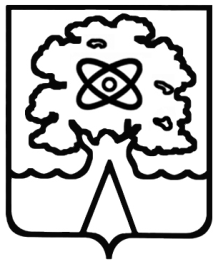 Администрация города Дубны Московской областиУправление народного образованияМуниципальное бюджетное общеобразовательное учреждение «Средняя общеобразовательная школа №5 г.  Дубны Московской области» («Школа №5»)№п/пТемыКол-во часов1Постигаем законы волшебной сказки: отыскиваем в ней отражение древних представлений о мире152Знакомимся с повествованиями, основанными на фольклоре113Учимся у поэтов и художников видеть красоту природы и красоту человека134Всматриваемся в лица наших сверстников, живших задолго до нас125Пытаемся понять, как на нас воздействует КРАСОТА116Приближаемся к разгадке тайны особого зрения107Обнаруживаем, что  у искусства есть своя, особенная, правда148Убеждаемся, что без прошлого у людей нет будущего. Задумываемся над тем, что такое отечество16Итого:102№п/п№п/п№п/п Наименование разделов и тем Наименование разделов и тем Наименование разделов и темКол-вочасКол-вочасДата по плануДатапо фактуДатапо фактуДатапо фактуДатапо фактуОбщее количество часов - 102 часаОбщее количество часов - 102 часаОбщее количество часов - 102 часаОбщее количество часов - 102 часаОбщее количество часов - 102 часаОбщее количество часов - 102 часаОбщее количество часов - 102 часаОбщее количество часов - 102 часаОбщее количество часов - 102 часаОбщее количество часов - 102 часаОбщее количество часов - 102 часаОбщее количество часов - 102 часаОбщее количество часов - 102 часаПостигаем законы волшебной сказки  (15часов)Постигаем законы волшебной сказки  (15часов)Постигаем законы волшебной сказки  (15часов)Постигаем законы волшебной сказки  (15часов)Постигаем законы волшебной сказки  (15часов)Постигаем законы волшебной сказки  (15часов)Постигаем законы волшебной сказки  (15часов)Постигаем законы волшебной сказки  (15часов)Постигаем законы волшебной сказки  (15часов)Постигаем законы волшебной сказки  (15часов)Постигаем законы волшебной сказки  (15часов)Постигаем законы волшебной сказки  (15часов)Постигаем законы волшебной сказки  (15часов)1.1.Древние представления о Мировом дереве, соединяющем Верхний, Средний и Нижний миры.Древние представления о Мировом дереве, соединяющем Верхний, Средний и Нижний миры.Древние представления о Мировом дереве, соединяющем Верхний, Средний и Нижний миры.Древние представления о Мировом дереве, соединяющем Верхний, Средний и Нижний миры.1101.09-08.0901.09-08.0901.09-08.0901.0901.092.2.Персей. Древнегреческое сказание.Персей. Древнегреческое сказание.Персей. Древнегреческое сказание.Персей. Древнегреческое сказание.1101.09-08.0901.09-08.0901.09-08.0902.0902.093.3.Персей. Древнегреческое сказание. Фрагмент картины Пьеро ди Козимо «Персей и Андромеда» и древнерусские иконы с изображением Георгия Победоносца. Персей. Древнегреческое сказание. Фрагмент картины Пьеро ди Козимо «Персей и Андромеда» и древнерусские иконы с изображением Георгия Победоносца. Персей. Древнегреческое сказание. Фрагмент картины Пьеро ди Козимо «Персей и Андромеда» и древнерусские иконы с изображением Георгия Победоносца. Персей. Древнегреческое сказание. Фрагмент картины Пьеро ди Козимо «Персей и Андромеда» и древнерусские иконы с изображением Георгия Победоносца. 1101.09-08.0901.09-08.0901.09-08.0903.0903.094.4.Отражение древних представлений о красоте и порядке в земном мире в трёхчастной композиции.Отражение древних представлений о красоте и порядке в земном мире в трёхчастной композиции.Отражение древних представлений о красоте и порядке в земном мире в трёхчастной композиции.Отражение древних представлений о красоте и порядке в земном мире в трёхчастной композиции.1111.09-15.0911.09-15.0911.09-15.0908.0908.095.5.Поход в «Музейный дом». «Христос спускается в ад». Икона.Поход в «Музейный дом». «Христос спускается в ад». Икона.Поход в «Музейный дом». «Христос спускается в ад». Икона.Поход в «Музейный дом». «Христос спускается в ад». Икона.1111.09-15.0911.09-15.0911.09-15.0909.0909.096.6.Древние представления о животных-прародителях, знакомство с понятием «тотем».Древние представления о животных-прародителях, знакомство с понятием «тотем».Древние представления о животных-прародителях, знакомство с понятием «тотем».Древние представления о животных-прародителях, знакомство с понятием «тотем».1111.09-15.0911.09-15.0911.09-15.0910.0910.097.7.Особенности героя волшебной сказки.Особенности героя волшебной сказки.Особенности героя волшебной сказки.Особенности героя волшебной сказки.1.1.18.09-22.0918.09-22.0918.09-22.0915.0915.098.8.Русская сказка «Сивка-Бурка».Русская сказка «Сивка-Бурка».Русская сказка «Сивка-Бурка».Русская сказка «Сивка-Бурка».1118.09-22.0918.09-22.0918.09-22.0916.0916.099.9.Русская сказка «Сивка-Бурка». Особенности волшебной сказки и ее героев.Русская сказка «Сивка-Бурка». Особенности волшебной сказки и ее героев.Русская сказка «Сивка-Бурка». Особенности волшебной сказки и ее героев.Русская сказка «Сивка-Бурка». Особенности волшебной сказки и ее героев.1118.09-22.0918.09-22.0918.09-22.0917.0917.0910.10.Русская сказка «Крошечка-Хаврошечка».Русская сказка «Крошечка-Хаврошечка».Русская сказка «Крошечка-Хаврошечка».Русская сказка «Крошечка-Хаврошечка».1125.09-29.0925.09-29.0925.09-29.0922.0922.0911.11.Русская сказка «Крошечка-Хаврошечка». Особенности характера героев сказки.Русская сказка «Крошечка-Хаврошечка». Особенности характера героев сказки.Русская сказка «Крошечка-Хаврошечка». Особенности характера героев сказки.Русская сказка «Крошечка-Хаврошечка». Особенности характера героев сказки.1125.09-29.0925.09-29.0925.09-29.0923.0923.0912.12.Русская сказка «Морской царь и Василиса Премудрая».Русская сказка «Морской царь и Василиса Премудрая».Русская сказка «Морской царь и Василиса Премудрая».Русская сказка «Морской царь и Василиса Премудрая».1125.09-29.0925.09-29.0925.09-29.0924.0924.09Работа с хрестоматиейРабота с хрестоматиейРабота с хрестоматиейРабота с хрестоматиейРабота с хрестоматиейРабота с хрестоматиейРабота с хрестоматиейРабота с хрестоматиейРабота с хрестоматиейРабота с хрестоматиейРабота с хрестоматиейРабота с хрестоматиейРабота с хрестоматией1313«Финист – ясный сокол».Русская народная сказка. Анатолий Лядов «Баба-яга».«Финист – ясный сокол».Русская народная сказка. Анатолий Лядов «Баба-яга».«Финист – ясный сокол».Русская народная сказка. Анатолий Лядов «Баба-яга».«Финист – ясный сокол».Русская народная сказка. Анатолий Лядов «Баба-яга».1102.10-06.1002.10-06.1002.10-06.1029.0929.091414«Иван-царевич и серый волк».Русская народная сказка.«Иван-царевич и серый волк».Русская народная сказка.«Иван-царевич и серый волк».Русская народная сказка.«Иван-царевич и серый волк».Русская народная сказка.1102.10-06.1002.10-06.1002.10-06.1030.0930.091515«Алтын-сака – золотая бабка».Башкирская народная сказка.«Алтын-сака – золотая бабка».Башкирская народная сказка.«Алтын-сака – золотая бабка».Башкирская народная сказка.«Алтын-сака – золотая бабка».Башкирская народная сказка.1102.10-06.1002.10-06.1002.10-06.1001.1001.10Знакомимся с повествованиями, основанными на фольклоре  (11 часов)Знакомимся с повествованиями, основанными на фольклоре  (11 часов)Знакомимся с повествованиями, основанными на фольклоре  (11 часов)Знакомимся с повествованиями, основанными на фольклоре  (11 часов)Знакомимся с повествованиями, основанными на фольклоре  (11 часов)Знакомимся с повествованиями, основанными на фольклоре  (11 часов)Знакомимся с повествованиями, основанными на фольклоре  (11 часов)Знакомимся с повествованиями, основанными на фольклоре  (11 часов)Знакомимся с повествованиями, основанными на фольклоре  (11 часов)Знакомимся с повествованиями, основанными на фольклоре  (11 часов)Знакомимся с повествованиями, основанными на фольклоре  (11 часов)Знакомимся с повествованиями, основанными на фольклоре  (11 часов)Знакомимся с повествованиями, основанными на фольклоре  (11 часов)3.10-7.1016.16.Былина «Илья Муромец и Соловей-разбойник». Иллюстрация к былине художника И. Билибина.Былина «Илья Муромец и Соловей-разбойник». Иллюстрация к былине художника И. Билибина.Былина «Илья Муромец и Соловей-разбойник». Иллюстрация к былине художника И. Билибина.Былина «Илья Муромец и Соловей-разбойник». Иллюстрация к былине художника И. Билибина.1109.10-13.1009.10-13.1009.10-13.1006.1006.1017.17.Былина «Илья Муромец и Соловей-разбойник». Былина «Илья Муромец и Соловей-разбойник». Былина «Илья Муромец и Соловей-разбойник». Былина «Илья Муромец и Соловей-разбойник». 1109.10-13.1009.10-13.1009.10-13.1007.1007.1018.18.Былина «Илья Муромец и Соловей-разбойник».  М. Врубель «Богатырь».Былина «Илья Муромец и Соловей-разбойник».  М. Врубель «Богатырь».Былина «Илья Муромец и Соловей-разбойник».  М. Врубель «Богатырь».Былина «Илья Муромец и Соловей-разбойник».  М. Врубель «Богатырь».1109.10-13.1009.10-13.1009.10-13.1008.1008.10Работа с хрестоматиейРабота с хрестоматиейРабота с хрестоматиейРабота с хрестоматиейРабота с хрестоматиейРабота с хрестоматиейРабота с хрестоматиейРабота с хрестоматиейРабота с хрестоматиейРабота с хрестоматиейРабота с хрестоматиейРабота с хрестоматиейРабота с хрестоматией19.19.«Илья Муромец и Святогор».«Илья Муромец и Святогор».«Илья Муромец и Святогор».«Илья Муромец и Святогор».1116.10-20.1016.10-20.1016.10-20.1013.1013.1020.20.Былина «Садко».Былина «Садко».Былина «Садко».Былина «Садко».1116.10-20.1016.10-20.1016.10-20.1014.1014.1021.21.Былина «Садко». Н. Рерих «Заморские гости».Былина «Садко». Н. Рерих «Заморские гости».Былина «Садко». Н. Рерих «Заморские гости».Былина «Садко». Н. Рерих «Заморские гости».1116.10-20.1016.10-20.1016.10-20.1015.1015.1022.22.Г. -Х. Андерсен «Русалочка».Г. -Х. Андерсен «Русалочка».Г. -Х. Андерсен «Русалочка».Г. -Х. Андерсен «Русалочка».1123.10-27.1023.10-27.1023.10-27.1020.1020.1023.23.Г. - Х. Андерсен «Русалочка».Такой хрупкий и такой прочный мир чувств.Г. - Х. Андерсен «Русалочка».Такой хрупкий и такой прочный мир чувств.Г. - Х. Андерсен «Русалочка».Такой хрупкий и такой прочный мир чувств.Г. - Х. Андерсен «Русалочка».Такой хрупкий и такой прочный мир чувств.1123.10-27.1023.10-27.1023.10-27.1021.1021.1024.24.Г. - Х. Андерсен.«Стойкий оловянный солдатик».Г. - Х. Андерсен.«Стойкий оловянный солдатик».Г. - Х. Андерсен.«Стойкий оловянный солдатик».Г. - Х. Андерсен.«Стойкий оловянный солдатик».1123.10-27.1023.10-27.1023.10-27.1022.1022.1025.25.Г. - Х. Андерсен  «Снежная королева».Г. - Х. Андерсен  «Снежная королева».Г. - Х. Андерсен  «Снежная королева».Г. - Х. Андерсен  «Снежная королева».1107.11-10.1107.11-10.1107.11-10.1127.1027.1026.26.Г. - Х. Андерсен. «Снежная королева»   Эдвард Григ «В пещере горного короля».Г. - Х. Андерсен. «Снежная королева»   Эдвард Григ «В пещере горного короля».Г. - Х. Андерсен. «Снежная королева»   Эдвард Григ «В пещере горного короля».Г. - Х. Андерсен. «Снежная королева»   Эдвард Григ «В пещере горного короля».1107.11-10.1107.11-10.1107.11-10.1128.1028.10Учимся у поэтов и художников видеть красоту природы и красоту человека  (13 часов)Учимся у поэтов и художников видеть красоту природы и красоту человека  (13 часов)Учимся у поэтов и художников видеть красоту природы и красоту человека  (13 часов)Учимся у поэтов и художников видеть красоту природы и красоту человека  (13 часов)Учимся у поэтов и художников видеть красоту природы и красоту человека  (13 часов)Учимся у поэтов и художников видеть красоту природы и красоту человека  (13 часов)Учимся у поэтов и художников видеть красоту природы и красоту человека  (13 часов)Учимся у поэтов и художников видеть красоту природы и красоту человека  (13 часов)Учимся у поэтов и художников видеть красоту природы и красоту человека  (13 часов)Учимся у поэтов и художников видеть красоту природы и красоту человека  (13 часов)Учимся у поэтов и художников видеть красоту природы и красоту человека  (13 часов)Учимся у поэтов и художников видеть красоту природы и красоту человека  (13 часов)Учимся у поэтов и художников видеть красоту природы и красоту человека  (13 часов)27.27.27.В. Жуковский «Славянка».В. Жуковский «Славянка».В. Жуковский «Славянка».1113.11-17.1113.11-17.1113.11-17.1129.1029.1028.28.28.В. Жуковский «Славянка».И. Левитан «Тихая обитель».В. Жуковский «Славянка».И. Левитан «Тихая обитель».В. Жуковский «Славянка».И. Левитан «Тихая обитель».1113.11-17.1113.11-17.1113.11-17.1110.1110.1129.29.29.В. Жуковский «Весеннее чувство», Д. Самойлов «Красная осень». И. Левитан.  «Тропинка в лиственном лесу. Папоротники».В. Жуковский «Весеннее чувство», Д. Самойлов «Красная осень». И. Левитан.  «Тропинка в лиственном лесу. Папоротники».В. Жуковский «Весеннее чувство», Д. Самойлов «Красная осень». И. Левитан.  «Тропинка в лиственном лесу. Папоротники».1113.11-17.1113.11-17.1113.11-17.1111.1111.1130.30.30.В. Жуковский «Весеннее чувство», Д. Самойлов «Красная осень». Анализ стихотворений.В. Жуковский «Весеннее чувство», Д. Самойлов «Красная осень». Анализ стихотворений.В. Жуковский «Весеннее чувство», Д. Самойлов «Красная осень». Анализ стихотворений.1120.11-24.1120.11-24.1120.11-24.1112.1112.1131.31.31.Н. Заболоцкий «Сентябрь», «Оттепель».М. Врубель «Жемчужина».Н. Заболоцкий «Сентябрь», «Оттепель».М. Врубель «Жемчужина».Н. Заболоцкий «Сентябрь», «Оттепель».М. Врубель «Жемчужина».1120.11-24.1120.11-24.1120.11-24.1117.1117.1132.32.32.Н. Заболоцкий «Сентябрь», «Оттепель».Н. Заболоцкий «Сентябрь», «Оттепель».Н. Заболоцкий «Сентябрь», «Оттепель».1120.11-24.1120.11-24.1120.11-24.1118.1118.1133.33.33.И. Бунин «Нет солнца, но светлы пруды…», «Детство».И. Бунин «Нет солнца, но светлы пруды…», «Детство».И. Бунин «Нет солнца, но светлы пруды…», «Детство».1127.11-01.1227.11-01.1227.11-01.1219.1119.1134.34.В. Набоков «Обида».В. Набоков «Обида».В. Набоков «Обида».В. Набоков «Обида».1127.11-01.1227.11-01.1227.11-01.1224.1124.1135.35.В. Набоков «Обида».Поход в «Музейный дом». Э.Шанкс «Наём гувернантки».В. Набоков «Обида».Поход в «Музейный дом». Э.Шанкс «Наём гувернантки».В. Набоков «Обида».Поход в «Музейный дом». Э.Шанкс «Наём гувернантки».В. Набоков «Обида».Поход в «Музейный дом». Э.Шанкс «Наём гувернантки».1127.11-01.1227.11-01.1227.11-01.1225.1125.1136.36.36.В. Набоков «Грибы», «Мой друг, я искренне жалею…».В. Набоков «Грибы», «Мой друг, я искренне жалею…».В. Набоков «Грибы», «Мой друг, я искренне жалею…».1104.12-08.1204.12-08.1204.12-08.1226.1126.1137.37.37.Ю. Коваль «Лес, Лес! Возьми мою глоть!». С.Лучишкин.  «Шар улетел», В.Ватенин.  «Голуби в небе».Ю. Коваль «Лес, Лес! Возьми мою глоть!». С.Лучишкин.  «Шар улетел», В.Ватенин.  «Голуби в небе».Ю. Коваль «Лес, Лес! Возьми мою глоть!». С.Лучишкин.  «Шар улетел», В.Ватенин.  «Голуби в небе».1104.12-08.1204.12-08.1204.12-08.1201.1201.1238.38.38.Б.Сергуненков.  «Конь Мотылёк».Б.Сергуненков.  «Конь Мотылёк».Б.Сергуненков.  «Конь Мотылёк».1104.12-08.1204.12-08.1204.12-08.1202.1202.12Работа с хрестоматиейРабота с хрестоматиейРабота с хрестоматиейРабота с хрестоматиейРабота с хрестоматиейРабота с хрестоматиейРабота с хрестоматиейРабота с хрестоматиейРабота с хрестоматиейРабота с хрестоматиейРабота с хрестоматиейРабота с хрестоматиейРабота с хрестоматией39.39.39.Дж. Даррелл «Землянично-розовый дом».Г.Захаров «Зимние разговоры», «Пейзаж с карасями».Дж. Даррелл «Землянично-розовый дом».Г.Захаров «Зимние разговоры», «Пейзаж с карасями».Дж. Даррелл «Землянично-розовый дом».Г.Захаров «Зимние разговоры», «Пейзаж с карасями».1111.12-15.1211.12-15.1211.12-15.1203.1203.12Всматриваемся в лица наших сверстников, живших задолго до нас (12 часов)Всматриваемся в лица наших сверстников, живших задолго до нас (12 часов)Всматриваемся в лица наших сверстников, живших задолго до нас (12 часов)Всматриваемся в лица наших сверстников, живших задолго до нас (12 часов)Всматриваемся в лица наших сверстников, живших задолго до нас (12 часов)Всматриваемся в лица наших сверстников, живших задолго до нас (12 часов)Всматриваемся в лица наших сверстников, живших задолго до нас (12 часов)Всматриваемся в лица наших сверстников, живших задолго до нас (12 часов)Всматриваемся в лица наших сверстников, живших задолго до нас (12 часов)Всматриваемся в лица наших сверстников, живших задолго до нас (12 часов)Всматриваемся в лица наших сверстников, живших задолго до нас (12 часов)Всматриваемся в лица наших сверстников, живших задолго до нас (12 часов)Всматриваемся в лица наших сверстников, живших задолго до нас (12 часов)5.12-9.1240.40.40.Л. Андреев «Петька на даче».Л. Андреев «Петька на даче».Л. Андреев «Петька на даче».1111.12-15.1211.12-15.1211.12-15.1208.1208.1241.41.41.Л. Андреев «Петька на даче».Главный герой и персонажи.Л. Андреев «Петька на даче».Главный герой и персонажи.Л. Андреев «Петька на даче».Главный герой и персонажи.1111.12-15.1211.12-15.1211.12-15.1209.1209.1242.42.42.Л. Андреев «Петька на даче».Н. Богданов-Бельский «Ученицы», «У дверей школы».Л. Андреев «Петька на даче».Н. Богданов-Бельский «Ученицы», «У дверей школы».Л. Андреев «Петька на даче».Н. Богданов-Бельский «Ученицы», «У дверей школы».1118.12-22.1218.12-22.1218.12-22.1210.1210.1243.43.43.А. Чехов «Ванька».А. Чехов «Ванька».А. Чехов «Ванька».1118.12-22.1218.12-22.1218.12-22.1215.1215.1244.44.44.А. Чехов «Ванька».Поход в «Музейный дом». Н. Богданов-Бельский «Визитёры», «Дети за пианино».А. Чехов «Ванька».Поход в «Музейный дом». Н. Богданов-Бельский «Визитёры», «Дети за пианино».А. Чехов «Ванька».Поход в «Музейный дом». Н. Богданов-Бельский «Визитёры», «Дети за пианино».1118.12-22.1218.12-22.1218.12-22.1216.1216.1245.45.45.А. Чехов «Мальчики».А. Чехов «Мальчики».А. Чехов «Мальчики».1125.12-29.1225.12-29.1225.12-29.1217.1217.1246.46.46.А. Чехов «Мальчики».Идейный смысл произведения.А. Чехов «Мальчики».Идейный смысл произведения.А. Чехов «Мальчики».Идейный смысл произведения.1125.12-29.1225.12-29.1225.12-29.1222.1222.1247.47.47.Человек в мире культуры. Его прошлое, настоящее и будущее. Готовимся к олимпиаде.Человек в мире культуры. Его прошлое, настоящее и будущее. Готовимся к олимпиаде.Человек в мире культуры. Его прошлое, настоящее и будущее. Готовимся к олимпиаде.1125.12-29.1225.12-29.1225.12-29.1223.1223.1248.48.48.Проверка техники чтения.Проверка техники чтения.Проверка техники чтения.1109.01-12.0109.01-12.0109.01-12.0124.1224.12Работа с хрестоматиейРабота с хрестоматиейРабота с хрестоматиейРабота с хрестоматиейРабота с хрестоматиейРабота с хрестоматиейРабота с хрестоматиейРабота с хрестоматиейРабота с хрестоматиейРабота с хрестоматиейРабота с хрестоматиейРабота с хрестоматиейРабота с хрестоматией49.49.49.А. Погорельский «Чёрная курица, или Подземные жители».А. Погорельский «Чёрная курица, или Подземные жители».А. Погорельский «Чёрная курица, или Подземные жители».1109.01-12.0109.01-12.0109.01-12.0129.1229.1250.50.50.А Погорельский «Чёрная курица, или Подземные жители». Характеристика героев произведения.А Погорельский «Чёрная курица, или Подземные жители». Характеристика героев произведения.А Погорельский «Чёрная курица, или Подземные жители». Характеристика героев произведения.1115.01-19.0115.01-19.0115.01-19.0112.0112.0151.51.51.А. Погорельский «Чёрная курица, или Подземные жители». Составление плана произведения. А. Погорельский «Чёрная курица, или Подземные жители». Составление плана произведения. А. Погорельский «Чёрная курица, или Подземные жители». Составление плана произведения. 1115.01-19.0115.01-19.0115.01-19.0113.0113.01Пытаемся понять, как на нас воздействует КРАСОТА   (11 часов)Пытаемся понять, как на нас воздействует КРАСОТА   (11 часов)Пытаемся понять, как на нас воздействует КРАСОТА   (11 часов)Пытаемся понять, как на нас воздействует КРАСОТА   (11 часов)Пытаемся понять, как на нас воздействует КРАСОТА   (11 часов)Пытаемся понять, как на нас воздействует КРАСОТА   (11 часов)Пытаемся понять, как на нас воздействует КРАСОТА   (11 часов)Пытаемся понять, как на нас воздействует КРАСОТА   (11 часов)Пытаемся понять, как на нас воздействует КРАСОТА   (11 часов)Пытаемся понять, как на нас воздействует КРАСОТА   (11 часов)Пытаемся понять, как на нас воздействует КРАСОТА   (11 часов)Пытаемся понять, как на нас воздействует КРАСОТА   (11 часов)Пытаемся понять, как на нас воздействует КРАСОТА   (11 часов)52.52.52.И. Пивоварова «Как провожают пароходы».И. Пивоварова «Как провожают пароходы».И. Пивоварова «Как провожают пароходы».1115.01-19.0115.01-19.0115.01-19.0114.0114.0153.53.53.И. Пивоварова «Как провожают пароходы». Характеристика героев произведения.И. Пивоварова «Как провожают пароходы». Характеристика героев произведения.И. Пивоварова «Как провожают пароходы». Характеристика героев произведения.1122.01-26.0122.01-26.0122.01-26.0119.0119.0154.54.54.Л. Улицкая «Бумажная победа».Л. Улицкая «Бумажная победа».Л. Улицкая «Бумажная победа».1122.01-26.0122.01-26.0122.01-26.0120.0120.0155.55.55.Л. Улицкая «Бумажная победа». Характеристика героев произведения.Л. Улицкая «Бумажная победа». Характеристика героев произведения.Л. Улицкая «Бумажная победа». Характеристика героев произведения.1122.01-26.0122.01-26.0122.01-26.0121.0121.0156.56.56.Поход в «Музейный дом».З. Серебрякова «Катя снатюрмортом».П.Пикассо «Девочка на шаре».Поход в «Музейный дом».З. Серебрякова «Катя снатюрмортом».П.Пикассо «Девочка на шаре».Поход в «Музейный дом».З. Серебрякова «Катя снатюрмортом».П.Пикассо «Девочка на шаре».1129.01-02.0229.01-02.0229.01-02.0226.0126.0157.57.57.С. Козлов «Не улетай, пой, птица!».С. Козлов «Не улетай, пой, птица!».С. Козлов «Не улетай, пой, птица!».1129.01-02.0229.01-02.0229.01-02.0227.0127.0158.58.58.С. Козлов «Давно бы так, заяц!».Ван Гог «Огороженное поле. Восход солнца», «Звёздная ночь».С. Козлов «Давно бы так, заяц!».Ван Гог «Огороженное поле. Восход солнца», «Звёздная ночь».С. Козлов «Давно бы так, заяц!».Ван Гог «Огороженное поле. Восход солнца», «Звёздная ночь».1129.01-02.0229.01-02.0229.01-02.0228.0128.0159.59.59.В. Соколов «О умножение листвы…», Б. Пастернак «Опять весна».В. Соколов «О умножение листвы…», Б. Пастернак «Опять весна».В. Соколов «О умножение листвы…», Б. Пастернак «Опять весна».1105.02-09.0205.02-09.0205.02-09.0202.02.02.02.60.60.60.В. Соколов «Все чернила вышли, вся бумага…»В. Соколов «Все чернила вышли, вся бумага…»В. Соколов «Все чернила вышли, вся бумага…»1105.02-09.0205.02-09.0205.02-09.0203.0203.02Работа с хрестоматиейРабота с хрестоматиейРабота с хрестоматиейРабота с хрестоматиейРабота с хрестоматиейРабота с хрестоматиейРабота с хрестоматиейРабота с хрестоматиейРабота с хрестоматиейРабота с хрестоматиейРабота с хрестоматиейРабота с хрестоматиейРабота с хрестоматией61.61.61.И. Пивоварова «Мы пошли в театр». И. Пивоварова «Мы пошли в театр». И. Пивоварова «Мы пошли в театр». 1105.02-09.0205.02-09.0205.02-09.0204.0204.0262.62.62.С. Козлов «Лисичка». С. Козлов «Лисичка». С. Козлов «Лисичка». 1112.02-16.0212.02-16.0212.02-16.0209.0209.02Приближаемся к разгадке тайны особого зрения  (10 часов)Приближаемся к разгадке тайны особого зрения  (10 часов)Приближаемся к разгадке тайны особого зрения  (10 часов)Приближаемся к разгадке тайны особого зрения  (10 часов)Приближаемся к разгадке тайны особого зрения  (10 часов)Приближаемся к разгадке тайны особого зрения  (10 часов)Приближаемся к разгадке тайны особого зрения  (10 часов)Приближаемся к разгадке тайны особого зрения  (10 часов)Приближаемся к разгадке тайны особого зрения  (10 часов)Приближаемся к разгадке тайны особого зрения  (10 часов)Приближаемся к разгадке тайны особого зрения  (10 часов)Приближаемся к разгадке тайны особого зрения  (10 часов)Приближаемся к разгадке тайны особого зрения  (10 часов)63.63.63.С.Лагерлёф «Чудесное путешествие Нильса с дикими гусями». Характеристика героя произведения.С.Лагерлёф «Чудесное путешествие Нильса с дикими гусями». Характеристика героя произведения.С.Лагерлёф «Чудесное путешествие Нильса с дикими гусями». Характеристика героя произведения.1112.02-16.0212.02-16.0212.02-16.0210.0210.0264.64.64.С.Лагерлёф «Чудесное путешествие Нильса с дикими гусями». Составление плана произведения.С.Лагерлёф «Чудесное путешествие Нильса с дикими гусями». Составление плана произведения.С.Лагерлёф «Чудесное путешествие Нильса с дикими гусями». Составление плана произведения.1112.02-16.0212.02-16.0212.02-16.0211.0211.0265.65.65.С.Лагерлёф «Чудесное путешествие Нильса с дикими гусями». Понятие «сказочная повесть».С.Лагерлёф «Чудесное путешествие Нильса с дикими гусями». Понятие «сказочная повесть».С.Лагерлёф «Чудесное путешествие Нильса с дикими гусями». Понятие «сказочная повесть».1119.02-22.0219.02-22.0219.02-22.0216.0216.0266.66.66.С.Лагерлёф «Чудесное путешествие Нильса с дикими гусями».  Сюжет произведения, главная мысль.С.Лагерлёф «Чудесное путешествие Нильса с дикими гусями».  Сюжет произведения, главная мысль.С.Лагерлёф «Чудесное путешествие Нильса с дикими гусями».  Сюжет произведения, главная мысль.1119.02-22.0219.02-22.0219.02-22.0217.0217.0267.67.67.С.Лагерлёф «Чудесное путешествие Нильса с дикими гусями». Обобщение.С.Лагерлёф «Чудесное путешествие Нильса с дикими гусями». Обобщение.С.Лагерлёф «Чудесное путешествие Нильса с дикими гусями». Обобщение.1119.02-22.0219.02-22.0219.02-22.0218.0218.0268.68.68.А. де Сент-Экзюпери «Маленький принц».А. де Сент-Экзюпери «Маленький принц».А. де Сент-Экзюпери «Маленький принц».1126.02-02.0326.02-02.0326.02-02.0323.0223.0269.69.69.А. де Сент-Экзюпери «Маленький принц». Характеристика героя произведения.А. де Сент-Экзюпери «Маленький принц». Характеристика героя произведения.А. де Сент-Экзюпери «Маленький принц». Характеристика героя произведения.1126.02-02.0326.02-02.0326.02-02.0324.0224.0270.70.70.К. Паустовский «Тёплый хлеб».К. Паустовский «Тёплый хлеб».К. Паустовский «Тёплый хлеб».1126.02-02.0326.02-02.0326.02-02.0325.0225.0271.71.71.К. Паустовский «Тёплый хлеб». Характеристика героев произведения.К. Паустовский «Тёплый хлеб». Характеристика героев произведения.К. Паустовский «Тёплый хлеб». Характеристика героев произведения.1105.03-07.0305.03-07.0305.03-07.0302.0302.0372.72.72.В. Серов «Портрет Елизаветы Корзинкиной», «Портрет Клеопатры Обнинской».И. С. Бах «Шутка».В. Серов «Портрет Елизаветы Корзинкиной», «Портрет Клеопатры Обнинской».И. С. Бах «Шутка».В. Серов «Портрет Елизаветы Корзинкиной», «Портрет Клеопатры Обнинской».И. С. Бах «Шутка».1105.03-07.0305.03-07.0305.03-07.0303.0303.03Обнаруживаем, что у искусства есть своя особенная правда (14 часов)Обнаруживаем, что у искусства есть своя особенная правда (14 часов)Обнаруживаем, что у искусства есть своя особенная правда (14 часов)Обнаруживаем, что у искусства есть своя особенная правда (14 часов)Обнаруживаем, что у искусства есть своя особенная правда (14 часов)Обнаруживаем, что у искусства есть своя особенная правда (14 часов)Обнаруживаем, что у искусства есть своя особенная правда (14 часов)Обнаруживаем, что у искусства есть своя особенная правда (14 часов)Обнаруживаем, что у искусства есть своя особенная правда (14 часов)Обнаруживаем, что у искусства есть своя особенная правда (14 часов)Обнаруживаем, что у искусства есть своя особенная правда (14 часов)Обнаруживаем, что у искусства есть своя особенная правда (14 часов)Обнаруживаем, что у искусства есть своя особенная правда (14 часов)73.73.73.Леонардо да Винчи «Мона Лиза (Джоконда)». Поход в «Музейный дом».Леонардо да Винчи «Мона Лиза (Джоконда)». Поход в «Музейный дом».Леонардо да Винчи «Мона Лиза (Джоконда)». Поход в «Музейный дом».1112.03-16.0312.03-16.0312.03-16.0304.0304.0374.74.74.Знакомство с настоящим писателем. М. Вайсман.Знакомство с настоящим писателем. М. Вайсман.Знакомство с настоящим писателем. М. Вайсман.1112.03-16.0312.03-16.0312.03-16.0309.0309.0375.75.75.М.Вайсман «Шмыгимышь».Характеристика героев произведения.М.Вайсман «Шмыгимышь».Характеристика героев произведения.М.Вайсман «Шмыгимышь».Характеристика героев произведения.1112.03-16.0312.03-16.0312.03-16.0310.0310.0376.76.76.Особый язык художников и поэтов: П. Пикассо «Плачущая женщина», Э. Мунк «Крик», М. Шагал «День рождения», Ф. Марк «Птицы», В. Хлебников «Кузнечик».Особый язык художников и поэтов: П. Пикассо «Плачущая женщина», Э. Мунк «Крик», М. Шагал «День рождения», Ф. Марк «Птицы», В. Хлебников «Кузнечик».Особый язык художников и поэтов: П. Пикассо «Плачущая женщина», Э. Мунк «Крик», М. Шагал «День рождения», Ф. Марк «Птицы», В. Хлебников «Кузнечик».1119.03-23.0319.03-23.0319.03-23.0311.0311.0377.77.77.А. Ахматова «Тайны ремесла», «Перед весной…»Н. Альтман «Портрет Ахматовой»А. Ахматова «Тайны ремесла», «Перед весной…»Н. Альтман «Портрет Ахматовой»А. Ахматова «Тайны ремесла», «Перед весной…»Н. Альтман «Портрет Ахматовой»1119.03-23.0319.03-23.0319.03-23.0316.0316.0378.78.78.А. Кушнер «Сирень».П. Кончаловский «Сирень».А. Кушнер «Сирень».П. Кончаловский «Сирень».А. Кушнер «Сирень».П. Кончаловский «Сирень».1119.03-23.0319.03-23.0319.03-23.0317.0317.0379.79.79.В. Маяковский «Хорошее отношение к лошадям».В. Маяковский «Хорошее отношение к лошадям».В. Маяковский «Хорошее отношение к лошадям».1103.04-06.0403.04-06.0403.04-06.0418.0318.0380.80.80.А. Фет «Это утро, радость эта…».А. Фет «Это утро, радость эта…».А. Фет «Это утро, радость эта…».1103.04-06.0403.04-06.0403.04-06.0430.0330.0381.81.81.Ф. Тютчев «Как весел грохот…».Ф. Тютчев «Как весел грохот…».Ф. Тютчев «Как весел грохот…».1109.04-13.0409.04-13.0409.04-13.0431.0331.0382.82.82.М. Лермонтов «Парус», М. Волошин «Зелёный вал…».М. Лермонтов «Парус», М. Волошин «Зелёный вал…».М. Лермонтов «Парус», М. Волошин «Зелёный вал…».1109.04-13.0409.04-13.0409.04-13.0401.0401.0483.83.83.М. Лермонтов «Парус», М. Волошин «Зелёный вал…».И. Айвазовский «Девятый вал».М. Лермонтов «Парус», М. Волошин «Зелёный вал…».И. Айвазовский «Девятый вал».М. Лермонтов «Парус», М. Волошин «Зелёный вал…».И. Айвазовский «Девятый вал».1109.04-13.0409.04-13.0409.04-13.0406.0406.0484.84.84.С. Маршак «Как поработала зима…».С. Маршак «Как поработала зима…».С. Маршак «Как поработала зима…».1116.04-20.0416.04-20.0416.04-20.0407.0407.0485.85.85.С. Маршак «Как поработала зима…». Понятия: «парная рифмовка», «перекрестная рифмовка», «охватная рифмовка».С. Маршак «Как поработала зима…». Понятия: «парная рифмовка», «перекрестная рифмовка», «охватная рифмовка».С. Маршак «Как поработала зима…». Понятия: «парная рифмовка», «перекрестная рифмовка», «охватная рифмовка».1116.04-20.0416.04-20.0416.04-20.0408.0408.0486.86.86.А. Пушкин «Евгений Онегин» (отрывки): «В тот год осенняя погода…», «Зима! Крестьянин, торжествуя…».А. Пушкин «Евгений Онегин» (отрывки): «В тот год осенняя погода…», «Зима! Крестьянин, торжествуя…».А. Пушкин «Евгений Онегин» (отрывки): «В тот год осенняя погода…», «Зима! Крестьянин, торжествуя…».1116.04-20.0416.04-20.0416.04-20.0413.0413.04Убеждаемся, что без прошлого у людей нет будущего. Задумываемся над тем, что  такое Отечество (14 часов)Убеждаемся, что без прошлого у людей нет будущего. Задумываемся над тем, что  такое Отечество (14 часов)Убеждаемся, что без прошлого у людей нет будущего. Задумываемся над тем, что  такое Отечество (14 часов)Убеждаемся, что без прошлого у людей нет будущего. Задумываемся над тем, что  такое Отечество (14 часов)Убеждаемся, что без прошлого у людей нет будущего. Задумываемся над тем, что  такое Отечество (14 часов)Убеждаемся, что без прошлого у людей нет будущего. Задумываемся над тем, что  такое Отечество (14 часов)Убеждаемся, что без прошлого у людей нет будущего. Задумываемся над тем, что  такое Отечество (14 часов)Убеждаемся, что без прошлого у людей нет будущего. Задумываемся над тем, что  такое Отечество (14 часов)Убеждаемся, что без прошлого у людей нет будущего. Задумываемся над тем, что  такое Отечество (14 часов)Убеждаемся, что без прошлого у людей нет будущего. Задумываемся над тем, что  такое Отечество (14 часов)Убеждаемся, что без прошлого у людей нет будущего. Задумываемся над тем, что  такое Отечество (14 часов)Убеждаемся, что без прошлого у людей нет будущего. Задумываемся над тем, что  такое Отечество (14 часов)Убеждаемся, что без прошлого у людей нет будущего. Задумываемся над тем, что  такое Отечество (14 часов)87.87.87.87.А. Пантелеев «Главный инженер».А. Пантелеев «Главный инженер».1123.04-27.0423.04-27.0423.04-27.0414.0414.0488.88.88.88.А. Пантелеев «Главный инженер». Понятие «рассказ».А. Пантелеев «Главный инженер». Понятие «рассказ».1123.04-27.0423.04-27.0423.04-27.0415.0415.0489.89.89.89.А. Пантелеев «Главный инженер». Характеристика героев произведения.А. Пантелеев «Главный инженер». Характеристика героев произведения.1123.04-27.0423.04-27.0423.04-27.0420.0420.0490.90.90.90.А. Пантелеев «Главный инженер».А. Дейнека «Окраина Москвы. Ноябрь 1942 года».Поход в «Музейный дом».А. Пантелеев «Главный инженер».А. Дейнека «Окраина Москвы. Ноябрь 1942 года».Поход в «Музейный дом».1103.05-11.0503.05-11.0503.05-11.0521.0421.0491.91.91.91.А. Ахматова «Памяти друга».П. Пикассо «Герника».А. Ахматова «Памяти друга».П. Пикассо «Герника».1103.05-11.0503.05-11.0503.05-11.0522.0422.0492.92.92.92.А. Ахматова «Памяти друга». Анализ произведения.А. Ахматова «Памяти друга». Анализ произведения.1103.05-11.0503.05-11.0503.05-11.0527.0427.0493.93.93.93.Н. Рыленков «К Родине», Н. Рубцов «Доволен я буквально всем…».Н. Рыленков «К Родине», Н. Рубцов «Доволен я буквально всем…».1114.05-18.0514.05-18.0514.05-18.0528.0428.0494.94.94.94.Н. Рыленков «К Родине», Н.Рубцов «Доволен я буквально всем…».  Смысл стихотворения.Н. Рыленков «К Родине», Н.Рубцов «Доволен я буквально всем…».  Смысл стихотворения.1114.05-18.0514.05-18.0514.05-18.0529.0429.0495.95.95.95.Н. Рыленков «К Родине», Н. Рубцов «Доволен я буквально всем…».С. Рахманинов «Концерт 2, Сочинение 18». Часть первая.Н. Рыленков «К Родине», Н. Рубцов «Доволен я буквально всем…».С. Рахманинов «Концерт 2, Сочинение 18». Часть первая.1114.05-18.0514.05-18.0514.05-18.0504.0504.0596.96.96.96.Д. Кедрин «Всё мне мерещится…». В. Попков «Моя бабушка и её ковёр».Д. Кедрин «Всё мне мерещится…». В. Попков «Моя бабушка и её ковёр».1121.05-31.0521.05-31.0521.05-31.0505.0505.0597.97.97.97.«Гимн Природе», Государственный гимн Российской Федерации.Б.Кустодиев «Вербный торг у Спасских ворот».«Гимн Природе», Государственный гимн Российской Федерации.Б.Кустодиев «Вербный торг у Спасских ворот».1121.05-31.0521.05-31.0521.05-31.0506.0506.0598.98.98.98.К. Брюллов «Последний день Помпеи», П. Младший «Письмо Тациту», А. Пушкин «Везувий зев открыл…».К. Брюллов «Последний день Помпеи», П. Младший «Письмо Тациту», А. Пушкин «Везувий зев открыл…».1121.05-31.0521.05-31.0521.05-31.0511.0511.0599.99.99.99.К. Брюллов «Последний день Помпеи», П. Младший «Письмо Тациту», А. Пушкин «Везувий зев открыл…». Обобщение.К. Брюллов «Последний день Помпеи», П. Младший «Письмо Тациту», А. Пушкин «Везувий зев открыл…». Обобщение.1121.05-31.0521.05-31.0521.05-31.0512.0512.05Работа с хрестоматиейРабота с хрестоматиейРабота с хрестоматиейРабота с хрестоматиейРабота с хрестоматиейРабота с хрестоматиейРабота с хрестоматиейРабота с хрестоматиейРабота с хрестоматиейРабота с хрестоматиейРабота с хрестоматиейРабота с хрестоматиейРабота с хрестоматией100.100.100.100.Путешествие в Казань. В мастерской художника.Путешествие в Казань. В мастерской художника.1121.05-31.0521.05-31.0521.05-31.0513.0513.05Убеждаемся, что без прошлого у людей нет будущего. Задумываемся над тем, что такое Отечество (продолжение) (2часа)Убеждаемся, что без прошлого у людей нет будущего. Задумываемся над тем, что такое Отечество (продолжение) (2часа)Убеждаемся, что без прошлого у людей нет будущего. Задумываемся над тем, что такое Отечество (продолжение) (2часа)Убеждаемся, что без прошлого у людей нет будущего. Задумываемся над тем, что такое Отечество (продолжение) (2часа)Убеждаемся, что без прошлого у людей нет будущего. Задумываемся над тем, что такое Отечество (продолжение) (2часа)Убеждаемся, что без прошлого у людей нет будущего. Задумываемся над тем, что такое Отечество (продолжение) (2часа)Убеждаемся, что без прошлого у людей нет будущего. Задумываемся над тем, что такое Отечество (продолжение) (2часа)Убеждаемся, что без прошлого у людей нет будущего. Задумываемся над тем, что такое Отечество (продолжение) (2часа)Убеждаемся, что без прошлого у людей нет будущего. Задумываемся над тем, что такое Отечество (продолжение) (2часа)Убеждаемся, что без прошлого у людей нет будущего. Задумываемся над тем, что такое Отечество (продолжение) (2часа)Убеждаемся, что без прошлого у людей нет будущего. Задумываемся над тем, что такое Отечество (продолжение) (2часа)Убеждаемся, что без прошлого у людей нет будущего. Задумываемся над тем, что такое Отечество (продолжение) (2часа)Убеждаемся, что без прошлого у людей нет будущего. Задумываемся над тем, что такое Отечество (продолжение) (2часа)101.101.101.101.Человек в мире культуры. Его прошлое, настоящее и будущее. Олимпиада.Человек в мире культуры. Его прошлое, настоящее и будущее. Олимпиада.1121.05-31.0521.05-31.0521.05-31.0518.0518.05102.102.102.102.Проверка техники чтения.Проверка техники чтения.1121.05-31.0521.05-31.0521.05-31.0519-27.0519-27.05